Όλες οι εγκαταστάσεις του Τμήματος βρίσκονται συγκεντρωμένες στο campus του Πανεπιστημίου στην περιοχή Αντικάλαμος της Καλαμάτας, 6 χιλιόμετρα από το κέντρο της Καλαμάτας.Βρίσκεται πολύ κοντά στο Κρατικό Αερολιμένα Καλαμάτας (4 χιλιόμετρα) και στο Γενικό Νοσοκομείο Καλαμάτας (800 μέτρα).Συνδέεται με το κέντρο της πόλης με δρομολόγια του Αστικού ΚΤΕΛ Καλαμάτας. 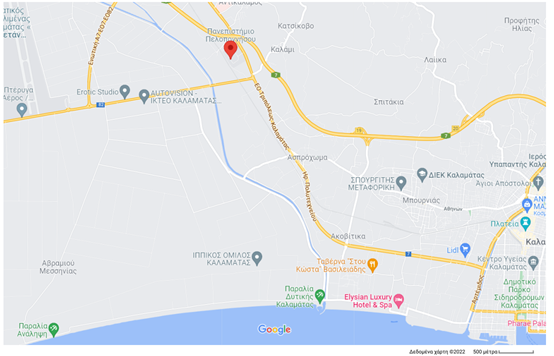 Το campus του Πανεπιστημίου στον Αντικάλαμο διαθέτει εστιατόριο όπου σιτίζονται (πρωινό, μεσημεριανό, βραδινό) οι φοιτητές/τριες που δικαιούνται δωρεάν σίτιση, αλλά και οι υπόλοιποι φοιτητές με πολύ μικρό αντίτιμο.Επίσης στο campus λειτουργεί η βιβλιοθήκη και πολλές υπηρεσίες του Ιδρύματος προς του φοιτητές.Εγκαταστάσεις του ΤμήματοςΤο Τμήμα Επιστήμης και Τεχνολογίας Τροφίμων διαθέτει σύγχρονες εργαστηριακές υποδομές που καλύπτουν τις διδακτικές και ερευνητικές ανάγκες του.Διαθέτει αμφιθέατρα χωρητικότητας περίπου 100 ατόμων και αρκετές αίθουσες χωρητικότητας περίπου 60 ατόμων. Όλες οι αίθουσες είναι εξοπλισμένες μα σύγχρονα εποπτικά μέσα για την διδασκαλία των μαθημάτων.  Επίσης το Τμήμα Επιστήμης και Τεχνολογίας του Πανεπιστημίου Πελοποννήσου έχει οργανωμένα τα παρακάτω εργαστήρια τα οποία χρησιμοποιούνται για τις εκπαιδευτικές και ερευνητικές ανάγκες του τμήματος :Εργαστήριο Οργανικής ΧημείαςΕργαστήριο Αναλυτικής ΧημείαςΕργαστήριο Ενόργανης Χημικής ΑνάλυσηςΕργαστήριο Φυσικοχημείας ΤροφίμωνΕργαστήριο Βιοχημείας ΤροφίμωνΕργαστήριο Χημείας ΤροφίμωνΕργαστήριο Μικροβιολογίας ΤροφίμωνΕργαστήριο Συσκευασίας ΤροφίμωνΕργαστήριο Επεξεργασίας ΤροφίμωνΕργαστήριο Μηχανικής ΤροφίμωνΕργαστήριο Οργανοληπτικού Ελέγχου ΤροφίμωνΕργαστήριο Τεχνολογίας και Ποιότητας ΣιτηρώνΕργαστήριο Τεχνολογίας και Ποιότητας Λιπών & ΕλαίωνΕργαστήριο Τεχνολογίας και Ποιότητας Φρούτων & ΛαχανικώνΕργαστήριο Τεχνολογίας και Ποιότητας Κρέατος και ΚρεατοσκευασμάτωνΕργαστήριο Τεχνολογίας και Ποιότητας Γάλακτος και Γαλακτοκομικών ΠροϊόντωνΕργαστήριο Ηλεκτρονικών ΥπολογιστώνΤα εργαστήρια διεξάγονται σε έντεκα (11) εργαστηριακές αίθουσες με τον εξοπλισμό τους, χρησιμοποιούνται για τη διδασκαλία των εργαστηριακών μαθημάτων. Οι αίθουσες αυτές είναι: Εργαστηριακή Αίθουσα 28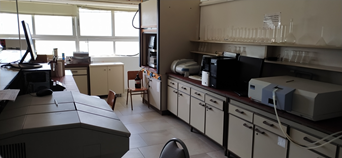 Στην αίθουσα αυτή πραγματοποιούνται τα εργαστηριακά μαθήματα: Ανάλυση Τροφίμων. Ο εξοπλισμός που περιλαμβάνει η αίθουσα είναι: φασματοφωτόμετρο ορατού-υπεριώσους (UV-vis), φασματοφωτόμετρο υπέρυθρου (FT-IR), φασματοφωτόμετρο φθορισμού, rotary evaporator, συσκευή flash χρωματογραφίας,  φυγόκεντρος, υδατόλουτρο με ανακίνησης, φούρνος θέρμανσης υπό κενό, αντλία κενού, συλλέκτης κλασμάτων χρωματογραφίας (fraction collector), λάμπα UV, ζυγοί (2), κλίβανος ξήρανσης, θερμαινόμενοι μαγνητικοί αναδευτήρες (13), συσκευή προσδιορισμού σημείου τήξεως, αυτόματες πιπέτες ρυθμιζόμενου όγκου, απαγωγοί (2), περιστροφικός εξατμιστήρας (rotary evaporator), pHμετρα, ψυγείο δίπορτο, στήλη απιονισμού νερού, υάλινος εξοπλισμός και άλλος μικροεξοπλισμός. Εργαστηριακή Αίθουσα 28 ΑΣτην αίθουσα αυτή πραγματοποιούνται τα εργαστηριακά μαθήματα Γενικής και Ανόργανης Χημείας, Οργανικής Χημείας. Ο εξοπλισμός που περιλαμβάνει η αίθουσα είναι: απαγωγός, στήλη απιονισμένου νερού, θερμαντικές πλάκες (2), ηλεκτρικές εστίες (2), σταθερό βαρόμετρο-θερμόμετρο, ψηφιακό ανεμόμετρο χειρός, μπαταρίες-γεννήτριες τάσης (4), pHμετρο, μπαταρία, θερμαντική πλάκα ανάδευσης, συστήματα οπτικών φακών, γεννήτριες παραγωγής συχνοτήτων (2), ανταλλακτικοί φακοί για συστήματα οπτικών φακών, μεταλλικοί δίσκοι συμπίεσης εδάφους, βάση ρολογιού Eine umdrin  1 Tag, ηλεκτρονικά χρονόμετρα (4), επιτραπέζια  χρονόμετρα (2), λάμπες   SpeKtrallamee, μεταλλικός δίσκος ρολογιού, φορητό αγωγιμόμετρο, φορητό   pHμετρο, φορητό διαθλασίμετρο, μπαταρία φόρτισης με ηλεκτρόδια, μεταλλική τροχήλατη βάση, υάλινος εξοπλισμός και άλλος μικροεξοπλισμός.Εργαστηριακή Αίθουσα 63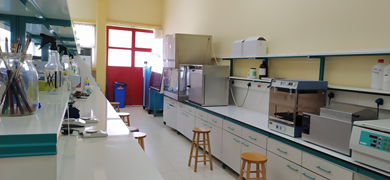 Στην αίθουσα αυτή πραγματοποιούνται τα εργαστηριακά μαθήματα: Γενική Μικροβιολογία, Μικροβιολογία Τροφίμων Ι, Μικροβιολογία Τροφίμων ΙΙ. Ο εξοπλισμός που περιλαμβάνει η αίθουσα είναι: Θάλαμος κάθετης νηματικής ροής, κλίβανος υγρής αποστείρωσης (autoclave) με δύο καλάθια, επωαστικός θάλαμος, ψυχόμενος επωαστικός θάλαμος, επωαστικός κλίβανος με ανάδευση, υδατόλουτρο, ψυχόμενη φυγόκεντρος με τις τρεις κεφαλές της, θερμικός κυκλοποιητής (PCR), συσκευή οριζόντιας ηλεκτροφόρησης, τροφοδοτικό, στερεοσκόπιο, ζυγός ακριβείας (7), αναδευτήρας τύπου vortex (3), θερμαινόμενος μαγνητικός αναδευτήρας (3), pHμετρο, ομογενοποιητής τύπου Stomacher, μηχανή παγοτρίματος, φωτόμετρο ορατού και υπεριώδους συνδεδεμένο με ΗΥ-οθόνη-πληκτρολόγιο, σύστημα απεικόνισης πηκτωμάτων ηλεκτροφόρησης συνδεδεμένο με ΗΥ-οθόνη-πληκτρολόγιο, διαφραγματική αντλία πιέσεως-κενού με το αντίστοιχο μεταλλικό χωνί και γυάλινη φιάλη, αυτόματες πιπέτες ρυθμιζόμενου όγκου (έξι), στήλη απιονισμού νερού απόδοσης 1200 λίτρων, φούρνος μικροκυμάτων, ψυγειοκαταψύκτης, οθόνη προβολής με τρίποδα, βιντεοπροβολέας, Micropitte controller, διανομέας υγρών, απαγωγός, οπτικά μικροσκόπια (4), υάλινος εξοπλισμός και άλλος μικροεξοπλισμός.Εργαστηριακή Αίθουσα 68Στην αίθουσα αυτή πραγματοποιούνται τα εργαστηριακά μαθήματα: Επεξεργασία Τροφίμων Ι, Επεξεργασία Τροφίμων ΙΙ, Επιστήμη και Τεχνολογία Φρούτων και Λαχανικών ΙΙ και Οινολογία. Ο εξοπλισμός που περιλαμβάνει η αίθουσα είναι: αέριος χρωματογράφος με ανιχνευτή μάζας. αντλία κενού, φούρνοι αποτέφρωσης, απαγωγός εστία, συσκευή παραγωγής υπερκάθαρου νερού, φασματοφωτόμετρο UV-VIS, υδατόλουτρο, ανακινητήρας, ιξωδόμετρο, συσκευή προσδιορισμού λιπαρών Soxhlett, χρωματόμετρο, εναλάκτες θερμότητας, πιλοτική μονάδα χυμοποίησης και πιλοτική μονάδα οινοποίησης, υάλινος εξοπλισμός και άλλος μικροεξοπλισμός.Εργαστηριακή Αίθουσα 71Στην αίθουσα αυτή πραγματοποιούνται τα εργαστηριακά μαθήματα: Συσκευασία Τροφίμων, Επιστήμη και Τεχνολογία Φρούτων και Λαχανικών Ι και Επιστήμη και Τεχνολογία Ελίας και Ελαιόλαδου. Ο εξοπλισμός που περιλαμβάνει η αίθουσα είναι: πιλοτική μονάδα συσκευασίας τυποποίησης και συσκευασίας φρούτων και λαχανικών, πιλοτική μονάδα συσκευασίας και ταξινόμησης ελαιοκάρπου, πιλοτική μονάδα παραγωγής ελαιολάδου, πρέσα, χρωματόμετρο, πενετρόμετρα Effegi (2), διαθλασίμετρα χειρός (4), ζυγός ακριβείας, φούρνος μικροκυμάτων, ηλεκτρική κουζίνα, ψυγείο με καταψύκτη, στήλη απιονισμού νερού, υάλινος εξοπλισμός και άλλος μικροεξοπλισμός.Εργαστηριακή Αίθουσα 83ΔΣτην αίθουσα αυτή πραγματοποιούνται τα εργαστηριακά μαθήματα: Αναλυτική Χημεία, Βιοχημεία Ι, και Βιοχημεία Τροφίμων. Ο εξοπλισμός που περιλαμβάνει η αίθουσα είναι: υδατόλουτρο, θερμαινόμενοι μαγνητικοί αναδευτήρες (4), πεχάμετρα (4), συσκευή ηλεκτροφόρησης, εργαστηριακός ζυγός (2) μικροφυγόκεντρος, απαγωγός εστία με παροχή νερού και υγραερίου, υάλινος εξοπλισμός και άλλος μικροεξοπλισμός.   Εργαστηριακή Αίθουσα 83ΓΣτην αίθουσα αυτή πραγματοποιούνται το εργαστηριακό μαθήμα: Χημεία Τροφίμων. Ο εξοπλισμός που περιλαμβάνει η αίθουσα είναι: συσκευή μέτρησης αγωγιμότητας διαλύματος, συσκευή μέτρησης δείκτη διάθλασης, συσκευή μέτρησης της γωνίας του πολωμένου φωτός, συσκευή μέτρησης της επιφανειακής τάσης, θερμαινόμενος μαγνητικός αναδευτήρας (3), πεχάμετρο (3), μανδύας για απόσταξη (3), σύστημα ανοσοενζυμικού προσδιορισμού (ELIZA), συνδεδεμένο με Η/Υ, Οθόνη, πληκτρολόγιο, ποντίκι, εκτυπωτή, εργαστηριακός ζυγός, απαγωγός εστία, υάλινος εξοπλισμός και άλλος μικροεξοπλισμός.   Εργαστηριακή Αίθουσα 83Ε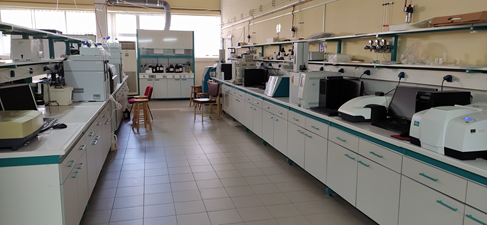 Στην αίθουσα αυτή πραγματοποιούνται το εργαστηριακό μάθημα: Ανάλυση Τροφίμων. Ο εξοπλισμός που περιλαμβάνει η αίθουσα είναι: συσκευή ανάλυσης με φωτοδιείσδυση εγγύς υπερύθρου μήκους κύματος συνδεδεμένη με Η/Υ, οθόνη, πληκτρολόγιο, ποντίκι, εκτυπωτή, σύστημα μέτρησης ζήτα δυναμικού, μεγέθους σωματιδίων και μοριακού βάρους συνδεδεμένη με Η/Υ, οθόνη, πληκτρολόγιο, ποντίκι, εκτυπωτή, αέριος χρωματογράφος συνδεδεμένη με Η/Υ, οθόνη, πληκτρολόγιο, ποντίκι, εκτυπωτή, αυτόματος δειγματολήπτης για τον αέριο χρωματογράφο, ανιχνευτής θερμικής αγωγιμότητας για τον αέριο χρωματογράφο, αέριος χρωματογράφος ιονισμού φλόγας με ανιχνευτές FID, ECD, FTD συνδεδεμένος με Η/Υ, οθόνη, πληκτρολόγιο, ποντίκι, εκτυπωτή, communications bus module, σύστημα ανιχνευτή φασματογράφου μάζας για αέριο χρωματογράφο, συνδεδεμένο με Η/Υ, οθόνη, πληκτρολόγιο, ποντίκι, εκτυπωτή, αυτόματος δειγματολήπτης για το σύστημα ανιχνευτή φασματογράφου μάζας για αέριο χρωματογραφία, υγρός χρωματογράφος υψηλής απόδοσης, αυτόματος δειγματολήπτης για τον υγρό χρωματογράφο, φούρνος στήλης για τον υγρό χρωματογράφο, αυτόματος δειγματολήπτης για τον υγρό χρωματογράφο, σύστημα τοποθέτησης φιαλών για τον υγρό χρωματογράφο, communication, degasser, ανιχνευτής φθορισμού, ανιχνευτής δείκτη διάθλασης, ανιχνευτής συστοιχίας διόδων, σύστημα παραγωγοποίησης, σύστημα ανιχνευτή φασματογράφου μάζας τριπλού τετράπολου για υγρή χρωματογραφία (MS/MS) με δύο αντλίες ανιχνευτή MS/MS με πηγή ESI, πηγή APCI, συνδεδεμένη με Η/Υ, οθόνη, πληκτρολόγιο, ποντίκι, εκτυπωτή, φούρνος στηλών, σύστημα τοποθέτησης φιαλών, αυτόματος δειγματολήπτης, βαλβίδα εξωτερική, υγρή χρωματογραφία, αντλία, degassine, γεννήτρια αζώτου, φιάλες αζώτου (1), αργού (1), οξυγόνου (1) με αντίστοιχους ρυθμιστές πίεσης, σύστημα μονοφασικής χρωματογραφίας πεδίου ασύμμετρης ροής συνδεδεμένο με Η/Υ, οθόνη, πληκτρολόγιο, ποντίκι, εκτυπωτή, ανιχνευτής σκέδασης LASER σε 8 γωνίες, αυτόματη ένεση, υγρή χρωματογραφία, ανιχνευτής συστοιχίας διόδων, ανιχνευτής δείκτη διάθλασης, συλλογέας κλασμάτων, ψύκτης δειγμάτων, cummunications, degasser, φασματοφωτόμετρο ορατού υπεριώδους διπλής δέσμης συνδεδεμένο με Η/Υ, οθόνη, πληκτρολόγιο, ποντίκι, εκτυπωτή, φασματοφωτόμετρο (με λογισμικό) υπερύθρου συνδεδεμένη με Η/Υ, οθόνη, πληκτρολόγιο, ποντίκι, εκτυπωτή, φασματοφωτόμετρο φθορισμού συνδεδεμένη με Η/Υ, οθόνη, πληκτρολόγιο, ποντίκι, εκτυπωτή, σύστημα ηλεκτροχημικής ανάλυσης που αποτελείται από ποτενσιοστάτη EPSILON σύστημα Controlled Growth Mercury Electode Cell stand και σύστημα κυκλικής βολταμετρίας BASI CELL STAND C3, οθόνη, διαφορικό θερμιδόμετρο σάρωσης (DSC), και σύστημα θερμοστατικής ανάλυσης (TGA), φιάλη ηλίου με ρυθμιστή πίεσης, φιάλη υδρογόνου με ρυθμιστή πίεσης, AIR ZERO με ρυθμιστή πίεσης, κομπρεσέρ αέρα, ομογενοποιητής υψηλής πίεσης, τρεις γραμμές μεταφοράς αερίων (αζώτου, ηλίου, καθαρού αέρα) με τους ρυθμιστές τους, U.P.S. (3) συνδεδεμένα με τους εργαστηριακούς πάγκους, ψυχόμενος και θερμαινόμενος κυκλοφορητής νερού (2), κλίβανος ξήρανσης, πρέσα, γεννήτρια όζοντος, αναλυτής όζοντος, λουτρό υπερήχων, ζυγός με ακρίβεια δύο δεκαδικών ψηφίων, αναλυτικός ζυγός με ακρίβεια τεσσάρων δεκαδικών ψηφίων, ανοξείδωτος ομογενοποιητής, συσκευή μέτρησης υγρασίας με ρύθμιση θερμοκρασίας, συμπυκνωτής, γεννήτρια υδρογόνου, γεννήτρια αζώτου, αντλία, στήλη απιονισμένου νερού, μύλος άλεσης καρπών, σύστημα παραγωγής υπερκάθαρου νερού, επαγγελματικό πλυντήριο σκευών, φυγόκεντρος, βαθιά κατάψυξη -80oC, λάμπα υπερύθρων με κλωβό, θερμαντικοί μαγνητικοί αναδευτήρες (2), πεχάμετρο, Vortex Mixer, τραπέζι με ανεξάρτητη τράπεζα για ζυγούς, δύο απαγωγοί, ψυγειοκαταψύκτης υάλινος εξοπλισμός και άλλος μικροεξοπλισμός.    Εργαστηριακή Αίθουσα 91.1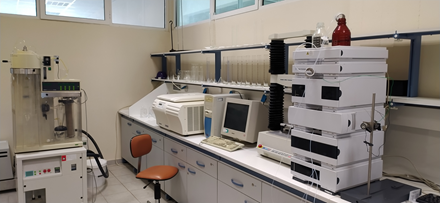 Στην αίθουσα αυτή πραγματοποιούνται τα εργαστηριακά μαθήματα: Τεχνολογία και Ποιότητα Αλεύρων και Προϊόντων αυτών.  Ο εξοπλισμός που περιλαμβάνει η αίθουσα είναι: αντλία κενού, ξηραντήρας κατάψυξης, ξηραντήρας κενού, αντλία κενού, υγρός χρωματογράφος συνδεδεμένος με Η/Υ, οθόνη, πληκτρολόγιο, ποντίκι, εκτυπωτή, αναλυτής υφής, φυγόκεντρος, spray drier, φίλτρο-αφυγραντήρας, συμπιεστής αέρος, ψυγείο-βιτρίνα, θερμαινόμενος αναδευτήρας (3).Εργαστηριακή Αίθουσα 91.2Στην αίθουσα αυτή πραγματοποιούνται τα εργαστηριακά μαθήματα: Επιστήμη Και Τεχνολογία Γάλακτος Και Γαλακτοκομικών Προϊόντων Ι και Γαλακτοκομικών Προϊόντων και Επιστήμη Και Τεχνολογία Τροφίμων Ζωικής Προέλευσης Ι.  Ο εξοπλισμός που περιλαμβάνει η αίθουσα είναι: Vortex Mixer, θερμαινόμενος μαγνητικός ανιχνευτής, πεχάμετρα (2), ηλεκτρικό μάτι, αναλυτικοί ζυγοί (2), εργαστηριακός ζυγός (1), κλίβανοι ξήρανσης (2), υδατόλουτρο για βουτυρόμετρα, φυγόκεντρος, φορητό φωτόμετρο, σύστημα παραγωγής βουτύρου από κρέμα γάλακτος, σύστημα παραγωγής κρέμας γάλακτος, αναλυτής γάλακτος με εκτυπωτή DPU-414, υάλινος εξοπλισμός και άλλος μικροεξοπλισμός.  Αίθουσα 91Στην αίθουσα αυτή υπάρχει φασματογράφος μάζας MALDI TOF/TOF και ηλεκτρονικό μικροσκόπιο σάρωσης (SEM). Ο εξοπλισμός που περιλαμβάνει η αίθουσα είναι: ηλεκτρονικό μικροσκόπιο σάρωσης, σύστημα στοιχειακής μικροανάλυσης, κυκλοφορητής ψύξης, περιστροφική αντλία (3), σύστημα κυκλοφορητή ψύξης, κομπρεσέρ αέρα, U.P.S., ανιχνευτής (5), φιάλη αργού με δύο ρυθμιστές πίεσης δύο βαθμίδων, φιάλη αζώτου με δύο ρυθμιστές πίεσης δύο βαθμίδων.Επιπλέον, Το Τμήμα διαθέτει τέσσερις (4) πιλοτικές  μονάδες (pilot plants):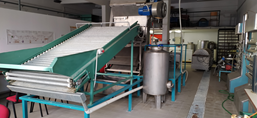 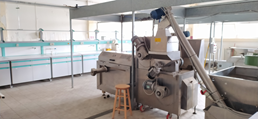 •	Χυμοποίησης,•	Οινοποίησης, •	Τυποποίησης φρούτων και λαχανικών και •	Ελαιοποίησης για την εκπαίδευση των φοιτητών στην παραγωγή και τον έλεγχο της ποιότητας προϊόντων τροφίμων. 